Reformed Theological SeminaryHT5200 The History of Christianity IICourse informationTimes:		Tuesdays 7:00pm – 10:00pmDates:		February 2 – May 11, 2021Instructor:	Dr Rufus T BurtonPhone: 	304.839.1991Email:		pastorburtonfpc@comcast.net	Office hours:	By appointment / as announced in class the previous weekCourse description:A continuation of History of Christianity I, this course is a general introduction to Christianity in the Reformation, Post-Reformation and Modern eras.  The course will focus on the key figures, movements and ideas that have contributed significantly to the history of the Church.  As an outcome of the course, students should have a general grasp of Christian history since the Sixteenth Century, and with it a working knowledge of the major ecclesiastical issues and personalities of this period of church history, with particular reference to Europe and North America.Goals:The student will be introduced to the history of the Christian Church over the past five centuries, particularly emphasizing the way certain beliefs and practices have shaped Christian identity. Through the lectures, the student will be exposed to the cultural and political contexts of Christian thought and develop a greater critical appreciation for the Christian tradition.Through the reading and discussions, the student will be oriented to key figures, beliefs, practices, and stories in the life of the Christian Church and will explore how they relate to contemporary Christian life and ministry.Through the primary source readings, the student will appreciate Protestant, and particularly Reformed identity, as a confluence of beliefs, practices, and commitments, which continue to have importance in our world. Through the Digest Papers, and Exams, the student will reflect on how Christian identity, and Reformed identity in particular, as represented over the studied period, has relevance for contemporary Christian life and ministry.Required texts:Justo Gonzalez, The Story of Christianity, vol. 2: The Reformation to Present Day, revisededition (New York: Harper, 2010); ISBN: 978-0061855894Martin Luther, The Bondage of the Will, trans. Packer & Johnston (Grand Rapids: BakerAcademic, 2012 [1525]); ISBN: 978-0801048937John Calvin, A Reformation Debate, ed Olin (Grand Rapids: Baker, 1966 [1539]); ISBN: 978-0801023903Jeremiah Burroughs, The Rare Jewel of Christian Contentment, 1649/51; either	ISBN: 978-0851510910	or 	ISBN: 978-1947644861Gresham Machen, Christianity and Liberalism, (Grand Rapids: Eerdmans, 2009 [1923]); ISBN: 978-0802864994 Course RequirementsReading Digests 30%Students will be required to submit five (5) 1750–1950 word (five to six pages typed and double spaced) digests of primary source material.  One digest will be required for each of the four primary source readings, totalling four (4) digests.  A fifth digest will be of the student’s own choosing.  The student must pick a figure of historical importance to the Christian tradition of which they are a part, and then interact with a text produced by that figure, totalling one (1) digest.  Due Dates:		Luther		23 February 2021			Calvin			23 March 2021			Burroughs		13 April 2021			Choice			No later than 27 April 2021			Machen		4 May 2021On the student choice paper, the historical figure must have been born after 1/1/1500 and have died before 12/31/1950.  Pick a figure and then interact with a text produced by that figure.  There is no length requirement for the text of the choice digest.  One could do a digest on an Isaac Watts hymn, for example, or Richard Hooker’s Ecclesiastical Polity.  Students wishing not to annoy the instructor will avoid writing a digest on William Laud.  Additional useful tips will be provided on the first day of class.  Exams 60%There will be a take-home midterm to complete during reading week.  This exam should take one to two hours and will be worth half of the exam grade. There will be a take-home final to complete during finals week.  This exam should take two to three hours and will be worth half the exam grade.Helpful information and study guides will be given to the students at least a month before each exam.Attendance and Participation 10%Students are expected to attend class and to demonstrably participate in the learning process.  RTS Grading ScaleThe seminary uses the following attenuated grading system: The grade “I” indicates that the work required for the course was not completed. It is given only when special, extenuating circumstances (such as illness) prevent the student from completing the work or taking the examination. A written request for an extension must be submitted prior to the due date of the work concerned. If the request is granted, it remains the responsibility of the student to complete all work for the course as soon as possible. In any case, an "I" grade must be removed within the extension time granted; otherwise it will be changed to "F." Late work:Late work is not accepted. All assignments are due at the beginning of class. Only serious personal issues, with excuses almost always cleared in advance of the class, are given consideration. If you are traveling for some important reason and cannot attend class, please arrange to have your work delivered on time.  Incomplete work:Given that late work is not accepted, students should consider submitting incomplete work rather than nothing at all.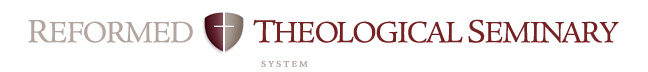 Course Objectives Related to MDiv* Student Learning OutcomesCourse:  	HT5200 Professor:	Burton	Campus:	Washington, DC		Date:		Spring 2021Burton		Church History II	Spring 2021Week		Date			Readings Due				Papers Due1		2 Feb 2021			--				          --	2		9 Feb 2021		Gonzalez 	pp. 6-46					Luther 	pp. 62-1363		16 Feb 2021		Gonzalez 	pp. 47-86					Luther 	pp. 137-2384		23 Feb 2021		Gonzalez 	pp. 87-124		Luther Digest					Luther	pp. 239-3205		2 Mar 2021		Gonzalez	pp. 125-160					Calvin		pp. 7-486		9 Mar 2021		Gonzalez	pp. 173-228					Calvin		pp. 49-947		16 Mar 2021		READING WEEK			MIDTERM EXAM8		23 Mar 2021		Gonzalez	pp. 229-274		Calvin Digest					Calvin		pp. 95-1369		30 Mar 2021		Gonzalez	pp. 275-318					Burroughs	pp. 1-7310		6 April 2021		Gonzalez	pp. 319-372					Burroughs	pp. 74-15111		13 April 2021		Gonzalez	pp. 373-416		Burroughs Digest					Burroughs	pp. 152-22812		20 April 2021		Gonzalez	pp. 417-456					Machen	pp. ix - 4613		27 April 2021		Gonzalez	pp. 457-494		Choice Digest					Machen	pp. 47-9814		4 May 2021		Gonzalez	pp. 495-530		Machen Digest					Machen	pp. 99-15215		11 May 2021		FINALS WEEK			FINAL EXAMA(97-100)4.00 quality pointsA-(94-96)3.66B+(91-93)3.33B(88-90)3.00B-(86-87)2.66C+(83-85)2.33C(80-82)2.00C-(78-79)1.66D+(75-77)1.33D(72-74)1.00D-(70-71)0.66F(below 70)0.00I(incomplete)0.00W,WP(withdraw,
withdraw passing)0.00S(satisfactory)0.00MDiv* Student Learning OutcomesIn order to measure the success of the MDiv curriculum, RTS has defined the following as the intended outcomes of the student learning process. Each course contributes to these overall outcomes. This rubric shows the contribution of this course to the MDiv outcomes. *As the MDiv is the core degree at RTS, the MDiv rubric will be used in this syllabus.  MDiv* Student Learning OutcomesIn order to measure the success of the MDiv curriculum, RTS has defined the following as the intended outcomes of the student learning process. Each course contributes to these overall outcomes. This rubric shows the contribution of this course to the MDiv outcomes. *As the MDiv is the core degree at RTS, the MDiv rubric will be used in this syllabus.  RubricStrongModerateMinimalNoneMini-JustificationArticulation  (oral & written)Broadly understands and articulates knowledge, both oral and written, of essential biblical, theological, historical, and cultural/global information, including details, concepts, and frameworks. Also includes ability to preach and teach the meaning of Scripture to both heart and mind with clarity and enthusiasm.	StrongStudents will have to speak and write knowledgably about the topics at hand.  There are two exams and five papers.ScriptureSignificant knowledge of the original meaning of Scripture.  Also, the concepts for and skill to research further into the original meaning of Scripture and to apply Scripture to a variety of modern circumstances. (Includes appropriate use of original languages and hermeneutics; and integrates theological, historical, and cultural/global perspectives.)ModerateThe history of Christian doctrine includes the history of exegesis.Reformed TheologySignificant knowledge of Reformed theology and practice, with emphasis on the Westminster Standards.  StrongThe survey of the development of doctrine will strengthen understanding of key elements of Reformed theology.SanctificationDemonstrates a love for the Triune God that aids the student’s sanctification.StrongCalvin on the Christian life.  English Puritanism, Continental piety.Worldview Burning desire to conform all of life to the Word of God. Includes ability to interact within a denominational context, within the broader worldwide church, and with significant public issues.ModerateUse biblical pre-suppositions to think historically about cultural issues.Winsomely ReformedEmbraces a winsomely Reformed ethos. (Includes an appropriate ecumenical spirit with other Christians, especially Evangelicals; a concern to present the Gospel in a God-honoring manner to non-Christians; and a truth-in-love attitude in disagreements.)StrongIn lectures and discussions, model critically sympathetic engagement with other perspectives. Pastoral MinistryAbility to minister the Word of God to hearts and lives of both churched and unchurched, to include preaching, teaching, leading in worship, leading and shepherding the local congregation, aiding in spiritual maturity, concern for non-Christians.ModerateIn lectures and course work model helpful pastoral habits and attitudes.